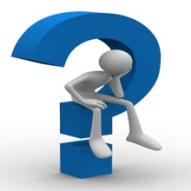   5         DAŇ Z PŘÍJMŮ FYZICKÝCH OSOBPříklad 1 – Výpočet daňové povinnosti fyzické osoby Příklad 2 – Příjmy z podnikání a zvýšení daně Příklad 1 – Výpočet daňové povinnosti fyzické osobyV roce 2022 má poplatník (45 let) – fyzická osoba – příjmy z koncesované živnosti – taxislužby celkem 1 900 000 Kč (uplatňuje výdaje %). Vedle tohoto příjmu má také dílčí základ daně ze závislé činnosti 40 000 Kč a dílčí základ z nájmu 25 000 Kč. Z úroku na nepodnikatelském účtu obdržel 7,04 Kč, v televizní soutěži vyhrál 1 500 Kč. V roce 2022 poskytl poplatník bezúplatné plnění vysoké škole, kde studuje jeho syn (23 let) v prezenční formě studia (studium ukončil složením státní zkoušky dne 16.6.2022, do zaměstnání nastoupil 1.8.2022) celkem 1 000 Kč. Poplatník má uzavřenou smlouvu na životní pojištění do 65 let věku, sjednaná pojistná částka pro případ dožití je 180 000 Kč, zaplacené příspěvky celkem 12 000 Kč. Na příspěvcích na penzijní připojištění zaplatil 18 000 Kč. Tuto částku zaplatil jednorázově v prosinci 2022, neboť smlouvu o penzijním připojištění uzavřel 1.12.2022. Smlouva je uzavřena na dobu déle než 5 let, s výplatou plnění po 60 letech věku poplatníka. V roce 2019 dosáhl ztráty 50 000 Kč, z této ztráty zatím uplatnil v roce 2021 celkem 30 000 Kč. Za rok 2022 má zájem uplatnit je-li to možné zbývající částku ztráty ke snížení základu daně. Kromě uvedeného syna má poplatník ještě další 2 děti, které s ním žijí ve společné domácnosti. Syn (23 let studující vysokou školu je považován za dítě č. 1). Mladší syn (19 let) ukončil studium gymnázia maturitní zkouškou dne 15.6.2022 a od září je studentem vysoké školy. V období prázdnin byl zaměstnán od 15.7.2022 do 31.8.2022 – pracoval na základě pracovní smlouvy (výdělek za červenec 15 000 Kč, za srpen 22 000 Kč). Pro účely daňového zvýhodnění je mladší syn považován za dítě č. 2. Nejmladší z dětí – dcera – je považována za dítě č 3 pro účely daňového zvýhodnění a po celé období roku 2022 studuje na střední škole. Odpočet na všechny děti uplatňuje tento poplatník. Na zálohách na daň z příjmů zaplatil v tomto roce celkem 16 000 Kč. Vypočtěte daňovou povinnost fyzické osoby za rok 2022. Dílčí základy daně§ 6		§ 7		§ 8		§ 9		 § 10		         Základ daně		Položky odčitatelné od ZDZtráta 			 Nezdanitelné části základu daněŽivotní 		Penzijní	 Základ daně 	            Základ daně 			Základ daně zaokrouhlený	Sazba daně			      Daň před slevou a d. zvýh.	Sleva na poplatníka		Daňové zvýhodnění na děti: Syn 23 Let: Syn 19 let:  Dcera: 
Celkem Daň po slevě a d. zvýhodnění 	 Zaplacené zálohy		Doplatit 			 Příklad 2 – Příjmy z podnikání a zvýšení daněFyzická osoba podniká jako auditor (podnikání podle zvláštních předpisů). Za rok 2022 dosáhla zdanitelných příjmů 3 200 000 Kč. Celkové výdaje činily 950 000 Kč, z toho daňově uznatelné 900 000 Kč.Tento poplatník poskytl dar sportovnímu klubu ve výši 20 000 Kč, na úrocích z hypotečního úvěru zaplatil 20 000 Kč. Za rok 2018 dosáhl poplatník ztráty 150 000 Kč, kterou má zájem v tomto roce uplatnit ke snížení základu daně. Další zdanitelné příjmy za rok 2022 tento poplatník nevykazuje. Má 2 děti ve společné domácnosti, přičemž odpočet na dítě č. 1 (dcera 23 let, studium vysoké školy do 27.6.2022, do zaměstnání nastoupila od 15. 7. 2023) uplatňuje manželka poplatníka, odpočet na dítě č. 2 uplatňuje tento poplatník. Dítě č. 2 (syn, 19 let) je studentem střední školy do 17.6.2022, kde ukončilo studium složením maturitní zkoušky, od 1.9.2022 je zapsáno ke studiu na vysoké škole. V období od 7.7.2022 do 17.7.2022 a od 2.8.2022 do 9.8.2022 pracoval tento syn na základě dohody o provedení práce, odměna za vykonanou práci bude vyplacena souhrnně až v srpnu ve výši 6 000 Kč). Stanovte daňovou povinnost za rok 2022. Dílčí základ daně:Položky odčitatelné od ZDZtráta 				Nezdanitelné části ZDDar				Úroky				Základ daně 			Základ daně zaokrouhlený	Sazba daně			        Daň před slevou a daň. zvýhDaň celkem před sl. a DZV	 Sleva na poplatníka		  Daňové zvýhodnění		Daň po slevě a DZV.  6         MZDYPříklad 1 – Výpočet čisté mzdyPříklad 2 – Výpočet čisté mzdyPříklad 3 – Roční zúčtování zálohPříklad 4 – Roční zúčtování zálohPříklad 1 – Výpočet čisté mzdyZákladní mzda pana Dominika, který pracuje v železniční dopravě, je 29 000 Kč, prémie jsou 2 000 Kč, příplatky (za práci v noci, v sobotu a v neděli) byly 852 Kč. Ve sledovaném měsíci byl poplatník na služební cestě, náhrada cestovních výdajů je 170 Kč, obdržel nový stejnokroj (pracovní obuv a oblečení) jehož cena je 7 000 Kč. Stejnokroj je určen pro výkon zaměstnání. Během tohoto měsíce obdržel celkem 19 ks stravenek (hodnota jedné stravenky je 50 Kč). Zaměstnanec podepsal daňové prohlášení, uplatňuje daňové zvýhodnění na 1 dítě ve společné domácnosti. Vypočtěte čistou mzdu zaměstnance. Příklad 2 – Výpočet čisté mzdySjednaná výše měsíční mzdy zaměstnance Stavebniny s. r. o. je 22 000 Kč. V měsíci dubnu požádal zaměstnanec o 10 dnů neplaceného volna, z tohoto důvodu je výše jeho hrubé mzdy za duben 11 000 Kč. Vypočtěte výši zálohy na daň z příjmů a čistou mzdu tohoto zaměstnance. Jak se změní výpočet při hrubé mzdě 5 000 Kč (z důvodu 15 dnů neplaceného volna)? Zdanitelný příjemSociální pojištění       %Zdravotní pojištění       %Sociální pojištění 24,8 % – zaměstnavatelZdravotní pojištění 9 % - zaměstnavatel Základ daně Sazba daněZálohová daň před slevamiSleva na poplatníka Zálohová daň po slevách Čistá mzda	Příklad 3 – Roční zúčtování záloh Výrobní ředitel obchodní společnosti Frozen, s.r.o. má roční hrubou mzdu 771 264 Kč. Poplatník má uzavřeno životní pojištění (měsíční platba 1 000 Kč, životní pojištění uzavřeno do 70 let věku, pojistná částka pro případ dožití 100 000 Kč, doba trvání smlouvy je delší než 15 let). Poplatník poskytl dar 1 000 Kč městské nemocnici. Poplatník má ve zdaňovacím období 2 děti ve společné domácnosti, z toho druhé dítě se narodilo v 20. 2. 2022. Manželka poplatníka je po celý rok 2022 na mateřské dovolené (její celkové příjmy za rok činily 120 000 Kč, z toho mateřská 35 000 Kč, rodičovský příspěvek 70 000 Kč, příjem z nájmu 15 000 Kč). Na zálohách zaplatil během roku poplatník celkem 47 499 Kč. Proveďte roční zúčtování záloh tohoto poplatníka. PoložkaZáklad daně (§ 6)	
Nezdanitelné části základu daně=   Základ daně 			=   Základ daně zaokrouhlený		x   Sazba daně 				=   Daň před slevou- 					- 					- daňové zvýhodnění I. dítě				- daňové zvýhodnění II. dítě				Daň po slevě a daňovém zvýhodnění		- zaplacené zálohy 					PřeplatekPříklad 4 – Roční zúčtování zálohZaměstnanec má v průběhu roku 2022 celkem 2 zaměstnání. V prvním zaměstnání má měsíční hrubou mzdu 95 000 Kč, ve druhém zaměstnání 65 000 Kč. Vypočtěte měsíční zálohu na daň z příjmů a roční daňovou povinnost. Daňové prohlášení je podepsáno u zaměstnavatele č. 1. První zaměstnání Hrubá mzda			  Základ daně			Sazba daně			      Daň před slevou		   Sleva na poplatníka	  	Zálohová daň po slevě 	Druhé zaměstnáníHrubá mzda			Základ daně			Sazba daně			Daň před slevou	Sleva na poplatníka	        	          Zálohová daň po slevě 	Daňové přiznáníHrubá mzda 			Základ daně	  Sazba daně 			Sleva na poplatníka		Daň po slevě			Zaplacené zálohy		Doplatit